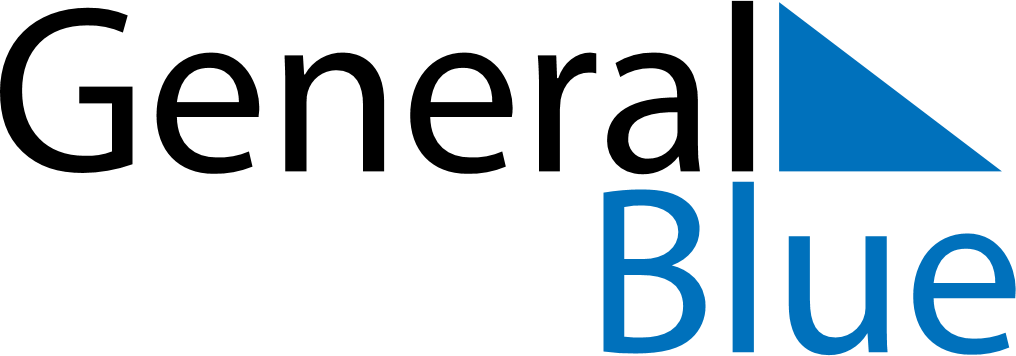 June 2024June 2024June 2024June 2024June 2024June 2024June 2024Santa Fe, Santa Fe, ArgentinaSanta Fe, Santa Fe, ArgentinaSanta Fe, Santa Fe, ArgentinaSanta Fe, Santa Fe, ArgentinaSanta Fe, Santa Fe, ArgentinaSanta Fe, Santa Fe, ArgentinaSanta Fe, Santa Fe, ArgentinaSundayMondayMondayTuesdayWednesdayThursdayFridaySaturday1Sunrise: 7:54 AMSunset: 6:07 PMDaylight: 10 hours and 12 minutes.23345678Sunrise: 7:54 AMSunset: 6:06 PMDaylight: 10 hours and 12 minutes.Sunrise: 7:55 AMSunset: 6:06 PMDaylight: 10 hours and 11 minutes.Sunrise: 7:55 AMSunset: 6:06 PMDaylight: 10 hours and 11 minutes.Sunrise: 7:55 AMSunset: 6:06 PMDaylight: 10 hours and 10 minutes.Sunrise: 7:56 AMSunset: 6:06 PMDaylight: 10 hours and 9 minutes.Sunrise: 7:56 AMSunset: 6:06 PMDaylight: 10 hours and 9 minutes.Sunrise: 7:57 AMSunset: 6:06 PMDaylight: 10 hours and 8 minutes.Sunrise: 7:57 AMSunset: 6:06 PMDaylight: 10 hours and 8 minutes.910101112131415Sunrise: 7:58 AMSunset: 6:05 PMDaylight: 10 hours and 7 minutes.Sunrise: 7:58 AMSunset: 6:05 PMDaylight: 10 hours and 7 minutes.Sunrise: 7:58 AMSunset: 6:05 PMDaylight: 10 hours and 7 minutes.Sunrise: 7:59 AMSunset: 6:05 PMDaylight: 10 hours and 6 minutes.Sunrise: 7:59 AMSunset: 6:05 PMDaylight: 10 hours and 6 minutes.Sunrise: 7:59 AMSunset: 6:05 PMDaylight: 10 hours and 6 minutes.Sunrise: 8:00 AMSunset: 6:06 PMDaylight: 10 hours and 5 minutes.Sunrise: 8:00 AMSunset: 6:06 PMDaylight: 10 hours and 5 minutes.1617171819202122Sunrise: 8:00 AMSunset: 6:06 PMDaylight: 10 hours and 5 minutes.Sunrise: 8:01 AMSunset: 6:06 PMDaylight: 10 hours and 5 minutes.Sunrise: 8:01 AMSunset: 6:06 PMDaylight: 10 hours and 5 minutes.Sunrise: 8:01 AMSunset: 6:06 PMDaylight: 10 hours and 5 minutes.Sunrise: 8:01 AMSunset: 6:06 PMDaylight: 10 hours and 4 minutes.Sunrise: 8:02 AMSunset: 6:06 PMDaylight: 10 hours and 4 minutes.Sunrise: 8:02 AMSunset: 6:07 PMDaylight: 10 hours and 4 minutes.Sunrise: 8:02 AMSunset: 6:07 PMDaylight: 10 hours and 4 minutes.2324242526272829Sunrise: 8:02 AMSunset: 6:07 PMDaylight: 10 hours and 4 minutes.Sunrise: 8:02 AMSunset: 6:07 PMDaylight: 10 hours and 5 minutes.Sunrise: 8:02 AMSunset: 6:07 PMDaylight: 10 hours and 5 minutes.Sunrise: 8:02 AMSunset: 6:08 PMDaylight: 10 hours and 5 minutes.Sunrise: 8:03 AMSunset: 6:08 PMDaylight: 10 hours and 5 minutes.Sunrise: 8:03 AMSunset: 6:08 PMDaylight: 10 hours and 5 minutes.Sunrise: 8:03 AMSunset: 6:09 PMDaylight: 10 hours and 5 minutes.Sunrise: 8:03 AMSunset: 6:09 PMDaylight: 10 hours and 6 minutes.30Sunrise: 8:03 AMSunset: 6:09 PMDaylight: 10 hours and 6 minutes.